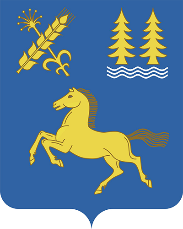     КАРАР                                                                                               ПОСТАНОВЛЕНИЕ        _____ __________ 2021 й.                      №                       _____ _________ 2021 г.         О проведении аукциона на право заключения договора на  размещение нестационарного торгового объекта (объекта по оказанию услуг) на территории сельского поселения  Месягутовский сельсовет муниципального района Дуванский район Республики Башкортостан     В соответствии с Федеральным законом от 28.12.2009 № 381-ФЗ «Об основах регулирования торговой деятельности в Российской Федерации», Федеральным законом от 06.10.2003 № 131-ФЗ «Об общих принципах организации местного самоуправления в Российской Федерации», постановлением администрации сельского поселения Месягутовский сельсовет муниципального района Дуванский район Республики Башкортостан от 07.05.2020 № 123 «Об утверждении Положения о порядке размещения нестационарных торговых объектов на территории сельского поселения Месягутовский  сельсовет муниципального района Дуванский  район Республики Башкортостан», руководствуясь Схемой размещения нестационарных торговых объектов на территории сельского поселения Месягутовский сельсовет муниципального района Дуванский район Республики Башкортостан, утвержденной Постановлением администрации сельского поселения  Месягутовский  сельсовет муниципального района Дуванский  район Республики Башкортостан от 28.04.2020 № 92, Уставом сельского поселения  Месягутовский  сельсовет муниципального района Дуванский район Республики Башкортостан, в целях создания условий для улучшения организации и качества обслуживания населения,п о с т а н о в л я ю:         1. Провести открытый по составу участников аукцион на право заключения договора на размещение нестационарного торгового объекта, указанного в приложении № 1 к настоящему постановлению.         2. Опубликовать (обнародовать) настоящее постановление на официальном сайте администрации сельского поселения Месягутовский сельсовет муниципального района Дуванский район Республики http://месягут.рф/.          3. Помощнику главы администрации Петуховой С. В. обеспечить размещение извещения о проведении аукциона на официальном сайте администрации сельского поселения Месягутовский сельсовет муниципального района Дуванский район Республики Башкортостан.          4. Контроль за исполнением настоящего постановления возложить на заместителя главы администрации сельского поселения Месягутовский  сельсовет муниципального района Дуванский  район Республики Башкортостан Сахаутдинова А.М..Глава сельского поселения                                                                          Месягутовский сельсовет                                                                                     А. В. Ширяев Приложение № 1 к постановлению главы сельского поселения Месягутовский  сельсовет муниципального района Дуванский район Республики Башкортостанот _________________  № _______№  лотаМесторасположение нестационарного торгового объекта(объекта по оказанию услуг)Тип объектаСпециализация объектаПлощадь объектаПериод размещения объектаНачальная цена в месяц(Руб.)1Рядом  с магазином «Светофор», (ул. Коммунистическая, д. 90.) с. Месягутово с право от стоянкиПалатка;торговая точка № 17Торговля бахчевыми культурами с поддона, автоприцепа; рассадой садовых культур, семенами, торговля овощами и фруктами с автомобиля (прицепа), с лотка, в палатке; торговля цветами (срезка), ёлками.12 кв.мс 01 июля 2021 г. по30 сентября 2021 г.1056,722Рядом с «Рафкатовскими рядами» (ул. Партизанская, д.20а) с. МесягутовоПавильон, киоск;торговая точка № 3Торговля квасом с изотермической емкости или цистерны2 кв. м.с 01 июля 2021 г. по30 сентября 2021 г.176,123с. Месягутово Коммунистическая, 41а(м-н Орхидея)Павильон, киоскторговая точка № 16Торговля бахчевыми, цветами, мороженым с холодильного оборудования, продовольственными товарами6 кв. мс 01 июля 2021 г. по30 сентября 2021 г.528,364с. Месягутово Коммунистическая, 41а(м-н Орхидея)Павильон, киоскторговая точка № 15Торговля цветами, мороженым с холодильного оборудования, продовольственными товарами10 кв. мс 01 июля 2021 г. по30 сентября 2021 г.880,605с. Месягутово, Центральная площадь, 1Площадка, торговая точка № 6Универсальная площадка отдыха и развлечений, для детского развлечения5 кв. мс 01 июля 2021 г. по30 сентября 2021 г.440,306с. Месягутово, Центральная площадь, 1Площадка, торговая точка № 7Универсальная площадка отдыха и развлечений, для детского развлечения5 кв. мс 01 июля 2021 г. по30 сентября 2021 г.440,307с. Месягутово, Центральная площадь, 1Площадка, торговая точка № 8Универсальная площадка отдыха и развлечений, для детского развлечения5 кв. мс 01 июля 2021 г. по30 сентября 2021 г.440,308с. Месягутово, ул. Набережная, около дома 7б/8, 1Площадка для машины, павильонаТорговля бахчевыми культурами с поддона, автоприцепа; рассадой садовых культур, семенами, торговля овощами и фруктами с автомобиля (прицепа), с лотка, в палатке; торговля цветами (срезка), дровами, органическими удобрениями, птицей12 кв. м.с 01 июля 2021 г. по30 сентября 2021 г.1056,729с. Месягутово, ул. Набережная, около дома 7б/8, 2Площадка для машины,павильонаТорговля бахчевыми культурами с поддона, автоприцепа; рассадой садовых культур, семенами, торговля овощами и фруктами с автомобиля (прицепа), с лотка, в палатке; торговля цветами (срезка), дровами, органическими удобрениями, птицей12 кв. м.с 01 июля 2021 г. по30 сентября 2021 г.1056,7210с. Месягутово, ул. Набережная, около дома 7б/8, 3Площадка для машины,павильонаТорговля бахчевыми культурами с поддона, автоприцепа; рассадой садовых культур, семенами, торговля овощами и фруктами с автомобиля (прицепа), с лотка, в палатке; торговля цветами (срезка), дровами, органическими удобрениями, птицей12 кв. м.с 01 июля 2021 г. по30 сентября 2021 г.1056,7211с. Месягутово, ул. Набережная, около дома 7б/8, 4Площадка для машины,павильонаТорговля бахчевыми культурами с поддона, автоприцепа; рассадой садовых культур, семенами, торговля овощами и фруктами с автомобиля (прицепа), с лотка, в палатке; торговля цветами (срезка), дровами, органическими удобрениями, птицей12 кв. м.с 01 июля 2021 г. по30 сентября 2021 г.1056,7212с. Месягутово, ул. Набережная, около дома 7б/8, 5Площадка для машины,павильонаТорговля бахчевыми культурами с поддона, автоприцепа; рассадой садовых культур, семенами, торговля овощами и фруктами с автомобиля (прицепа), с лотка, в палатке; торговля цветами (срезка), дровами, органическими удобрениями, птицей12 кв. м.с 01 июля 2021 г. по30 сентября 2021 г.1056,7213с. Месягутово, ул. Набережная, около дома 7б/8, 6Площадка для машины,павильонаТорговля бахчевыми культурами с поддона, автоприцепа; рассадой садовых культур, семенами, торговля овощами и фруктами с автомобиля (прицепа), с лотка, в палатке; торговля цветами (срезка), дровами, органическими удобрениями, птицей12 кв. м.с 01 июля 2021 г. по30 сентября 2021 г.1056,7214с. Месягутово, ул. Набережная, около дома 7б/8, 7Площадка для машины,павильонаТорговля бахчевыми культурами с поддона, автоприцепа; рассадой садовых культур, семенами, торговля овощами и фруктами с автомобиля (прицепа), с лотка, в палатке; торговля цветами (срезка), дровами, органическими удобрениями, птицей12 кв. м.с 01 июля 2021 г. по30 сентября 2021 г.1056,7215с. Месягутово, ул. Набережная, около дома 7б/8, 8Площадка для машины,павильонаТорговля бахчевыми культурами с поддона, автоприцепа; рассадой садовых культур, семенами, торговля овощами и фруктами с автомобиля (прицепа), с лотка, в палатке; торговля цветами (срезка), дровами, органическими удобрениями, птицей12 кв. м.с 01 июля 2021 г. по30 сентября 2021 г.1056,72